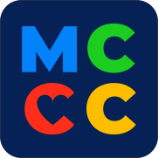 POLICY COUNCIL MEETING AGENDAJuly 27, 2023 – 6:00 p.m.Next Meeting: August 24, 2023*Approval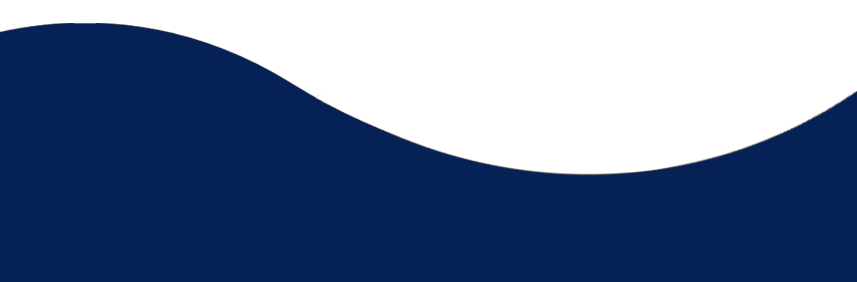 #Acceptance(541) 386-2010 	mcccheadstart.orgI.Call To OrderPC ChairII.What made you smile in the last week?PC MembersIII.Approve Agenda*PC ChairIV.Consent ItemsMinutes*Personnel Reports# Financial Annual Review & June Reports#June & July Credit Card Reports#Director’s Report June & July#PC ChairStaffV.  Presentation- Change of ScopeFreddy GonzalezVI.Action ItemsParent Complaint Policy*Ratify ECEAP Self-Assessment*COVID-19 Policies Addendum*Building Access Protocol to Address Communicable Illness*New Vice-Chair*Discussion ItemsParent HandbookPC attendance PC Chair & StaffVII.Old BusinessPC Chair & StaffVIII.CorrespondenceACF-IM-HS-22-06Celebrating and Affirming Disability Identity Enrolling Children and Families Experiencing Homelessness Supporting the Emotional Well-being of Children and FamiliesHelping Families Adjust to the End of the Pandemic Food Benefits   Informational ItemsMonthly Data ReportPC Chair & StaffIX.Open AgendaPC Members